Publicado en Barcelona el 06/07/2022 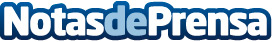 Jóvenes y videojuegos, cuando aparece el dolor de espaldaLos jóvenes, y cada vez más los no tan jóvenes, pasan horas jugando a videojuegos. El fisioterapeuta y experto en terapia de calor Pablo de la Serna advierte que, entre otras muchas consecuencias, "largas sesiones frente a las pantallas pueden acabar afectando a la musculatura de la espalda y provocar contracturas y dolor"Datos de contacto:Míriam Riera CreusMás información en www.thermacare.es y en www.angelinipharma.es695179803Nota de prensa publicada en: https://www.notasdeprensa.es/jovenes-y-videojuegos-cuando-aparece-el-dolor Categorias: Nacional Medicina Industria Farmacéutica Sociedad Infantil Ocio para niños Fisioterapia Gaming http://www.notasdeprensa.es